Рекомендации для людей с риском коронавируса (COVID-19)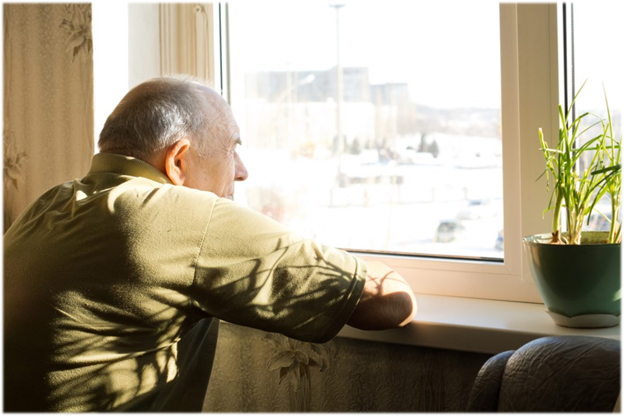 Известно, что новую коронавирусную инфекцию переносят все по-разному.От бессимптомного до крайне тяжёлого, порой несовместимого с жизнью состояния. Некоторые люди с большей вероятностью перенесут болезнь в тяжёлой форме.На сегодняшний день нам по-прежнему необходимо принимать дополнительные меры для защиты тех, кто подвергается наибольшему риску.КТО НАХОДИТСЯ В ГРУППЕ РИСКА ТЯЖЁЛОГО ТЕЧЕНИЯ COVID-19? - люди от 65 лет и старше- перенесшие трансплантацию органов и проходящие курс иммуносупрессивной терапии- перенесшие пересадку костного мозга за последние 24 месяца- находящиеся на иммуносупрессивной терапии по поводу лейкоза, лимфомы или миелодиспластического синдрома, диагностированных в течение последних 5 лет- проходящие химиотерапию или лучевую терапию- курение увеличивает риск тяжёлого течения COVID-19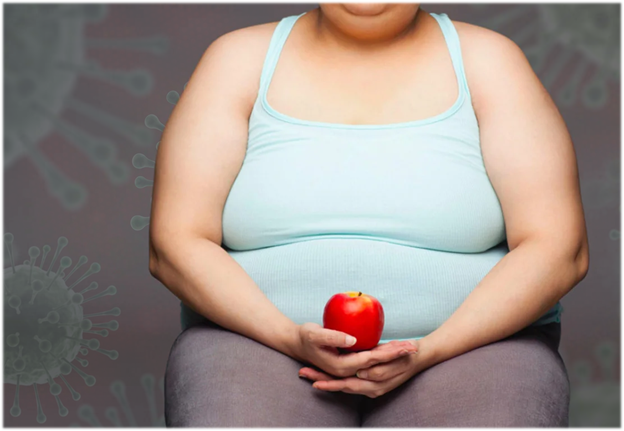 КТО НАХОДИТСЯ В ГРУППЕ РИСКА СРЕДНЕТЯЖЕЛОГО ТЕЧЕНИЯ COVID-19?люди с сопутствующими заболеваниями:- хроническая почечная недостаточность- заболевания сердечно-сосудистой системы (ишемическая болезнь сердца, сердечная недостаточность, плохо контролируемое артериальное давление).- хронические заболевания лёгких- онкологическое заболевание (диагностированное за последние 12 месяцев)- сахарный диабет- ожирение с ИМТ ≥ 40 кг / м2- хроническое заболевание печени- неврологические заболевания (инсульт, деменция, другие)- первичный или приобретённый иммунодефицит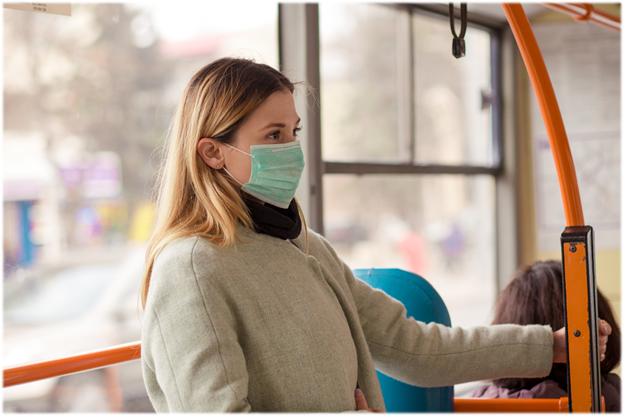 КАК ЗАЩИТИТЬ ЛЮДЕЙ ИЗ ГРУППЫ РИСКА? Если вы здоровы, но в семье есть пожилой человек или родственник, имеющий хронические заболевания, вам все равно необходимо соблюдать меры профилактики.Соблюдайте правила гигиены и проявляйте осторожность при общении с другими людьми. Это лучшая защита для вас и вашей семьи от коронавируса:чихайте и кашляйте только в салфетку иди свой локтевой сгибнемедленно выбрасывайте использованные салфетки в мусорное ведро и мойте рукиВажно: частое мытье рук водой с мылом, в том числе до и после еды, и после туалета, а также после посещения магазинов или других общественных мест, использование дезинфицирующих средств для рук на спиртовой основе (60% спирта), по возможности очищение и дезинфекция поверхностей, к которым вы прикасаетесь!держитесь на расстоянии 1,5 - 2 метров от других людейв общественных местах используйте медицинскую маскузакажите доставку лекарств и продуктов, если это возможно. Если нет - отдавайте предпочтение ближайшим магазинам и аптекам избегая использования общественного транспорта.Старайтесь как можно меньше контактировать с родственниками из групп риска, отложите поездки в гости, используйте телефон или видеосвязь.Если вы заболели - изолируйтесь в отдельной комнате.Со всеми рекомендациями по профилактике новой коронавирусной инфекции вы можете ознакомиться на нашем сайте в разделе профилактика инфекционных заболеваний, а также на страницах наших социальных сетей.